Ben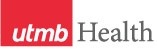 WEEKLY RELAYSWEEKLY RELAYSApril 20, 2017YOUR DEPARTMENT NEWS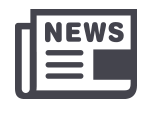 YOUR DEPARTMENT NEWSYOUR DEPARTMENT NEWSUTMB NEWS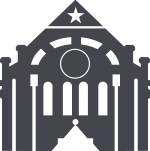 UTMB NEWSNothing to report this week. Check back next week! Nothing to report this week. Check back next week! Nothing to report this week. Check back next week! Best Care update:Mid-year performance rankings for the Vizient Quality & Accountability Study shows that, overall, we have improved from 76th place to 19th place out of 102 reporting academic medical centers. This is a testament to the dedication and commitment from everyone to achieve Best Care and rise to the challenge to rank among the Top 20 AMCs in the Vizient Q&A Study. Looking ahead, we must remain absolutely focused on Best Care to ensure we meet our goals for the end-of-year ranking. Let’s continue working hard to maintain our performance in equity, safety, effectiveness and patient centeredness, and continue making improvements in mortality and efficiency. Thank you for your dedication, and kudos for a job well done!Monthly financial update for March:  UTMB’s financial performance for March was better than expected. We anticipated a loss of $1 million for the month, but instead we had a positive margin of about $200,000. Overall for the year, however, we expected to see about a $6.8 million loss through March, but our actual year-to-date loss is higher and stands at $9.3 million at the end of March. Your continued efforts to manage resources wisely will help UTMB get back on track to meet our financial goals.Feedback requested on John Sealy Hospital patient rooms:  As we near completion of the room designs for the modernized John Sealy Hospital, the UTMB community is invited to tour and provide feedback on the mocked-up rooms planned for the Maternal, Neonatal and Pediatric ICUs, as well as the High-Risk OB (Antepartum) Unit, C-Section Operating Room/Recovery and Mother Baby Unit. Open sessions are planned for May 1 from 11 a.m. to 1 p.m. and again from 5 to 8 p.m. in UTMB Health Clinics Room 1.600. Your feedback will help construction and architectural teams modify the spaces as necessary before construction begins.IHOP policy revisions:  Recent revisions to UTMB’s Institutional Handbook of Operating Procedures (IHOP) can be found online at https://utmb.us/6y. IHOP contains official policies and procedures for the governance of UTMB and provides our institution’s guiding principles.Best Care update:Mid-year performance rankings for the Vizient Quality & Accountability Study shows that, overall, we have improved from 76th place to 19th place out of 102 reporting academic medical centers. This is a testament to the dedication and commitment from everyone to achieve Best Care and rise to the challenge to rank among the Top 20 AMCs in the Vizient Q&A Study. Looking ahead, we must remain absolutely focused on Best Care to ensure we meet our goals for the end-of-year ranking. Let’s continue working hard to maintain our performance in equity, safety, effectiveness and patient centeredness, and continue making improvements in mortality and efficiency. Thank you for your dedication, and kudos for a job well done!Monthly financial update for March:  UTMB’s financial performance for March was better than expected. We anticipated a loss of $1 million for the month, but instead we had a positive margin of about $200,000. Overall for the year, however, we expected to see about a $6.8 million loss through March, but our actual year-to-date loss is higher and stands at $9.3 million at the end of March. Your continued efforts to manage resources wisely will help UTMB get back on track to meet our financial goals.Feedback requested on John Sealy Hospital patient rooms:  As we near completion of the room designs for the modernized John Sealy Hospital, the UTMB community is invited to tour and provide feedback on the mocked-up rooms planned for the Maternal, Neonatal and Pediatric ICUs, as well as the High-Risk OB (Antepartum) Unit, C-Section Operating Room/Recovery and Mother Baby Unit. Open sessions are planned for May 1 from 11 a.m. to 1 p.m. and again from 5 to 8 p.m. in UTMB Health Clinics Room 1.600. Your feedback will help construction and architectural teams modify the spaces as necessary before construction begins.IHOP policy revisions:  Recent revisions to UTMB’s Institutional Handbook of Operating Procedures (IHOP) can be found online at https://utmb.us/6y. IHOP contains official policies and procedures for the governance of UTMB and provides our institution’s guiding principles.TOPICSLEGEND	PATIENT CARE	EDUCATION & RESEARCH	INSTITUTIONAL SUPPORT	CMC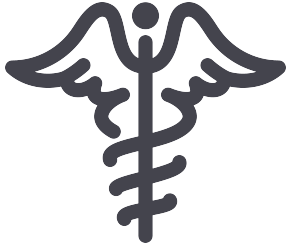 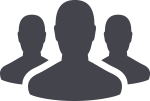 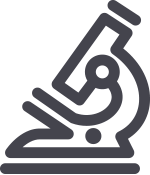 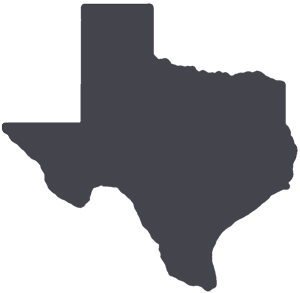 	PATIENT CARE	EDUCATION & RESEARCH	INSTITUTIONAL SUPPORT	CMC	PATIENT CARE	EDUCATION & RESEARCH	INSTITUTIONAL SUPPORT	CMC	PATIENT CARE	EDUCATION & RESEARCH	INSTITUTIONAL SUPPORT	CMCAROUND UTMB (Use the legend above to quickly find items of interest to your team)AROUND UTMB (Use the legend above to quickly find items of interest to your team)AROUND UTMB (Use the legend above to quickly find items of interest to your team)AROUND UTMB (Use the legend above to quickly find items of interest to your team)AROUND UTMB (Use the legend above to quickly find items of interest to your team)UTMB NEWS (continued) ACTION ITEM: President’s Cabinet Award nominations due May 26:  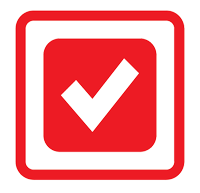 The President’s Cabinet Awards Committee seeks proposals for the 2017 President’s Cabinet Awards. The theme of this year’s awards is “UTMB Health–The Community and Beyond: Working Together for Our Future,” and recognizes the shared interest of the university, the surrounding community and beyond, in promoting a vibrant and supportive environment. Projects that mobilize the creativity, ingenuity, and dedication of the students, staff and faculty of UTMB are especially encouraged. The award program is open to applicants from across UTMB, including mainland Galveston County, Brazoria County and beyond. Proposal forms can be downloaded at https://development.utmb.edu/cabinet-intro. Submission deadline is May 26 at 4:30 p.m. in Room 5.128 of Rebecca Sealy on the Galveston Campus. Winning projects will be announced by Sept. 1. For more information, email Marie Marczak at mmarczak@utmb.edu. ACTION ITEM: My Road Ahead deadline: The institutional deadline for completing the second activity related to your FY17 My Road Ahead development plan is May 31. [Note for Academic Enterprise: Employees are expected to complete all My Road Ahead activities by Aug. 31.] For assistance with this initiative, see https://hr.utmb.edu/relations/performance/. You may also contact your manager for guidance.Save the date—Emergency Prep Town Hall  The 2017 Emergency Prep Made Simple Town Hall meeting will be held May 15 from noon to 1 p.m. in Levin Hall on the Galveston Campus. Additional details, including information about remote viewing options, will be available in a future edition of Relay Notes.         Flu masking requirements end May 1: The level of influenza activity in Texas has decreased, and we are seeing fewer cases locally. Beginning May 1, health care workers who were not vaccinated for influenza may discontinue wearing masks for all potential patient contact.         CMC—Disaster preparedness: Hurricane season starts June 1. While projections are calling for a less active hurricane season in 2017, we still need to be prepared for all possible disasters. Medications will be shipped to specific units for disaster preparedness in the month of May. In addition, we will be posting the disaster preparedness plan on the CMC website once we have completed updating the plan in May. All unit staff are encouraged to review the plan and be familiar with it.          ACTION ITEM: Annual tuberculosis screenings for CMC employees: All UTMB CMC employees are required to participate in annual tuberculosis (TB) screening from May 1-31. This institutional requirement is a condition of continued employment. Please refer to the TB skin-testing standard operating procedure (SOP) on the ICN Homepage of the CMCWEB for complete details. The pharmacy will automatically ship tuberculin to each unit in mid-April, and the unit’s nurse manager and ICN nurse will be notified by email when the shipment is sent. For questions about the TB SOP or program, please contact CMC Employee Health at cmcemphl@utmb.edu. Thanks in advance for supporting this important program that protects the health of our patients and our employees and their families.UTMB NEWS (continued) ACTION ITEM: President’s Cabinet Award nominations due May 26:  The President’s Cabinet Awards Committee seeks proposals for the 2017 President’s Cabinet Awards. The theme of this year’s awards is “UTMB Health–The Community and Beyond: Working Together for Our Future,” and recognizes the shared interest of the university, the surrounding community and beyond, in promoting a vibrant and supportive environment. Projects that mobilize the creativity, ingenuity, and dedication of the students, staff and faculty of UTMB are especially encouraged. The award program is open to applicants from across UTMB, including mainland Galveston County, Brazoria County and beyond. Proposal forms can be downloaded at https://development.utmb.edu/cabinet-intro. Submission deadline is May 26 at 4:30 p.m. in Room 5.128 of Rebecca Sealy on the Galveston Campus. Winning projects will be announced by Sept. 1. For more information, email Marie Marczak at mmarczak@utmb.edu. ACTION ITEM: My Road Ahead deadline: The institutional deadline for completing the second activity related to your FY17 My Road Ahead development plan is May 31. [Note for Academic Enterprise: Employees are expected to complete all My Road Ahead activities by Aug. 31.] For assistance with this initiative, see https://hr.utmb.edu/relations/performance/. You may also contact your manager for guidance.Save the date—Emergency Prep Town Hall  The 2017 Emergency Prep Made Simple Town Hall meeting will be held May 15 from noon to 1 p.m. in Levin Hall on the Galveston Campus. Additional details, including information about remote viewing options, will be available in a future edition of Relay Notes.         Flu masking requirements end May 1: The level of influenza activity in Texas has decreased, and we are seeing fewer cases locally. Beginning May 1, health care workers who were not vaccinated for influenza may discontinue wearing masks for all potential patient contact.         CMC—Disaster preparedness: Hurricane season starts June 1. While projections are calling for a less active hurricane season in 2017, we still need to be prepared for all possible disasters. Medications will be shipped to specific units for disaster preparedness in the month of May. In addition, we will be posting the disaster preparedness plan on the CMC website once we have completed updating the plan in May. All unit staff are encouraged to review the plan and be familiar with it.          ACTION ITEM: Annual tuberculosis screenings for CMC employees: All UTMB CMC employees are required to participate in annual tuberculosis (TB) screening from May 1-31. This institutional requirement is a condition of continued employment. Please refer to the TB skin-testing standard operating procedure (SOP) on the ICN Homepage of the CMCWEB for complete details. The pharmacy will automatically ship tuberculin to each unit in mid-April, and the unit’s nurse manager and ICN nurse will be notified by email when the shipment is sent. For questions about the TB SOP or program, please contact CMC Employee Health at cmcemphl@utmb.edu. Thanks in advance for supporting this important program that protects the health of our patients and our employees and their families.UTMB NEWS (continued) ACTION ITEM: President’s Cabinet Award nominations due May 26:  The President’s Cabinet Awards Committee seeks proposals for the 2017 President’s Cabinet Awards. The theme of this year’s awards is “UTMB Health–The Community and Beyond: Working Together for Our Future,” and recognizes the shared interest of the university, the surrounding community and beyond, in promoting a vibrant and supportive environment. Projects that mobilize the creativity, ingenuity, and dedication of the students, staff and faculty of UTMB are especially encouraged. The award program is open to applicants from across UTMB, including mainland Galveston County, Brazoria County and beyond. Proposal forms can be downloaded at https://development.utmb.edu/cabinet-intro. Submission deadline is May 26 at 4:30 p.m. in Room 5.128 of Rebecca Sealy on the Galveston Campus. Winning projects will be announced by Sept. 1. For more information, email Marie Marczak at mmarczak@utmb.edu. ACTION ITEM: My Road Ahead deadline: The institutional deadline for completing the second activity related to your FY17 My Road Ahead development plan is May 31. [Note for Academic Enterprise: Employees are expected to complete all My Road Ahead activities by Aug. 31.] For assistance with this initiative, see https://hr.utmb.edu/relations/performance/. You may also contact your manager for guidance.Save the date—Emergency Prep Town Hall  The 2017 Emergency Prep Made Simple Town Hall meeting will be held May 15 from noon to 1 p.m. in Levin Hall on the Galveston Campus. Additional details, including information about remote viewing options, will be available in a future edition of Relay Notes.         Flu masking requirements end May 1: The level of influenza activity in Texas has decreased, and we are seeing fewer cases locally. Beginning May 1, health care workers who were not vaccinated for influenza may discontinue wearing masks for all potential patient contact.         CMC—Disaster preparedness: Hurricane season starts June 1. While projections are calling for a less active hurricane season in 2017, we still need to be prepared for all possible disasters. Medications will be shipped to specific units for disaster preparedness in the month of May. In addition, we will be posting the disaster preparedness plan on the CMC website once we have completed updating the plan in May. All unit staff are encouraged to review the plan and be familiar with it.          ACTION ITEM: Annual tuberculosis screenings for CMC employees: All UTMB CMC employees are required to participate in annual tuberculosis (TB) screening from May 1-31. This institutional requirement is a condition of continued employment. Please refer to the TB skin-testing standard operating procedure (SOP) on the ICN Homepage of the CMCWEB for complete details. The pharmacy will automatically ship tuberculin to each unit in mid-April, and the unit’s nurse manager and ICN nurse will be notified by email when the shipment is sent. For questions about the TB SOP or program, please contact CMC Employee Health at cmcemphl@utmb.edu. Thanks in advance for supporting this important program that protects the health of our patients and our employees and their families.         Save the date—Magnet site visit On July 10-12, three appraisers from the American Nurses Credentialing Center (ANCC) will visit patient care and procedural areas at UTMB to re-verify UTMB MagnetTM recognition status. This visit includes UTMB-Galveston (including Hospital Galveston) and ambulatory locations (including RMCHP). Magnet recognition is the highest and most prestigious distinction a health care organization can receive for nursing excellence and high-quality patient care. UTMB first received MagnetTM recognition status in 2005 but re-designation was postponed due to Ike. The institution was designated again in 2012. If you have any comments regarding the visit or the designation process, please contact Barb Bonificio at babonifi@utmb.edu.          ACTION ITEM: Academy of Master Teachers letter of intent deadline:The Academy of Master Teachers is accepting letters of intent to apply for membership. The Academy is an honorary organization recognizing academic leaders and scholarship within the UTMB community. Members are expected to provide service and actively participate in AMT-sponsored events to advance the mission of the organization and to promote the scholarly efforts of advancing educators through mentorship, faculty development and funding. The rewards of membership include pro bono registration to annual AMT conferences and eligibility to hold the honorary title of UT Distinguished Teaching Professor in addition to eligibility for endowed professorships. Information is available at https://www.utmb.edu/amt/; letters of intent must be received by noon, May 22.  Please return by email to amt@utmb.edu.          ACTION ITEM: Shine Academy application deadline:The University of Texas System Kenneth I. Shine M.D., Academy of Health Science Education (the Shine Academy) is accepting applicants. Accomplished education-focused faculty members in all four UTMB schools are encouraged to review the application instructions and the required application form located at https://www.utmb.edu/amt/. The applicant deadline is June 12. Information about the UT Shine Academy is available at https://www.utsystem.edu/academy/hse/.          ACTION ITEM: CMC—Annual evaluation deadlines for CMC employees: Please be aware of CMC specific guidelines for annual evaluations.May 31: All My Road Ahead activities completed and self-evaluations completedJune 30: All evaluations completed in the system (employee and manager)         Save the date—Magnet site visit On July 10-12, three appraisers from the American Nurses Credentialing Center (ANCC) will visit patient care and procedural areas at UTMB to re-verify UTMB MagnetTM recognition status. This visit includes UTMB-Galveston (including Hospital Galveston) and ambulatory locations (including RMCHP). Magnet recognition is the highest and most prestigious distinction a health care organization can receive for nursing excellence and high-quality patient care. UTMB first received MagnetTM recognition status in 2005 but re-designation was postponed due to Ike. The institution was designated again in 2012. If you have any comments regarding the visit or the designation process, please contact Barb Bonificio at babonifi@utmb.edu.          ACTION ITEM: Academy of Master Teachers letter of intent deadline:The Academy of Master Teachers is accepting letters of intent to apply for membership. The Academy is an honorary organization recognizing academic leaders and scholarship within the UTMB community. Members are expected to provide service and actively participate in AMT-sponsored events to advance the mission of the organization and to promote the scholarly efforts of advancing educators through mentorship, faculty development and funding. The rewards of membership include pro bono registration to annual AMT conferences and eligibility to hold the honorary title of UT Distinguished Teaching Professor in addition to eligibility for endowed professorships. Information is available at https://www.utmb.edu/amt/; letters of intent must be received by noon, May 22.  Please return by email to amt@utmb.edu.          ACTION ITEM: Shine Academy application deadline:The University of Texas System Kenneth I. Shine M.D., Academy of Health Science Education (the Shine Academy) is accepting applicants. Accomplished education-focused faculty members in all four UTMB schools are encouraged to review the application instructions and the required application form located at https://www.utmb.edu/amt/. The applicant deadline is June 12. Information about the UT Shine Academy is available at https://www.utsystem.edu/academy/hse/.          ACTION ITEM: CMC—Annual evaluation deadlines for CMC employees: Please be aware of CMC specific guidelines for annual evaluations.May 31: All My Road Ahead activities completed and self-evaluations completedJune 30: All evaluations completed in the system (employee and manager)UTMB NEWS (continued) ACTION ITEM: President’s Cabinet Award nominations due May 26:  The President’s Cabinet Awards Committee seeks proposals for the 2017 President’s Cabinet Awards. The theme of this year’s awards is “UTMB Health–The Community and Beyond: Working Together for Our Future,” and recognizes the shared interest of the university, the surrounding community and beyond, in promoting a vibrant and supportive environment. Projects that mobilize the creativity, ingenuity, and dedication of the students, staff and faculty of UTMB are especially encouraged. The award program is open to applicants from across UTMB, including mainland Galveston County, Brazoria County and beyond. Proposal forms can be downloaded at https://development.utmb.edu/cabinet-intro. Submission deadline is May 26 at 4:30 p.m. in Room 5.128 of Rebecca Sealy on the Galveston Campus. Winning projects will be announced by Sept. 1. For more information, email Marie Marczak at mmarczak@utmb.edu. ACTION ITEM: My Road Ahead deadline: The institutional deadline for completing the second activity related to your FY17 My Road Ahead development plan is May 31. [Note for Academic Enterprise: Employees are expected to complete all My Road Ahead activities by Aug. 31.] For assistance with this initiative, see https://hr.utmb.edu/relations/performance/. You may also contact your manager for guidance.Save the date—Emergency Prep Town Hall  The 2017 Emergency Prep Made Simple Town Hall meeting will be held May 15 from noon to 1 p.m. in Levin Hall on the Galveston Campus. Additional details, including information about remote viewing options, will be available in a future edition of Relay Notes.         Flu masking requirements end May 1: The level of influenza activity in Texas has decreased, and we are seeing fewer cases locally. Beginning May 1, health care workers who were not vaccinated for influenza may discontinue wearing masks for all potential patient contact.         CMC—Disaster preparedness: Hurricane season starts June 1. While projections are calling for a less active hurricane season in 2017, we still need to be prepared for all possible disasters. Medications will be shipped to specific units for disaster preparedness in the month of May. In addition, we will be posting the disaster preparedness plan on the CMC website once we have completed updating the plan in May. All unit staff are encouraged to review the plan and be familiar with it.          ACTION ITEM: Annual tuberculosis screenings for CMC employees: All UTMB CMC employees are required to participate in annual tuberculosis (TB) screening from May 1-31. This institutional requirement is a condition of continued employment. Please refer to the TB skin-testing standard operating procedure (SOP) on the ICN Homepage of the CMCWEB for complete details. The pharmacy will automatically ship tuberculin to each unit in mid-April, and the unit’s nurse manager and ICN nurse will be notified by email when the shipment is sent. For questions about the TB SOP or program, please contact CMC Employee Health at cmcemphl@utmb.edu. Thanks in advance for supporting this important program that protects the health of our patients and our employees and their families.UTMB NEWS (continued) ACTION ITEM: President’s Cabinet Award nominations due May 26:  The President’s Cabinet Awards Committee seeks proposals for the 2017 President’s Cabinet Awards. The theme of this year’s awards is “UTMB Health–The Community and Beyond: Working Together for Our Future,” and recognizes the shared interest of the university, the surrounding community and beyond, in promoting a vibrant and supportive environment. Projects that mobilize the creativity, ingenuity, and dedication of the students, staff and faculty of UTMB are especially encouraged. The award program is open to applicants from across UTMB, including mainland Galveston County, Brazoria County and beyond. Proposal forms can be downloaded at https://development.utmb.edu/cabinet-intro. Submission deadline is May 26 at 4:30 p.m. in Room 5.128 of Rebecca Sealy on the Galveston Campus. Winning projects will be announced by Sept. 1. For more information, email Marie Marczak at mmarczak@utmb.edu. ACTION ITEM: My Road Ahead deadline: The institutional deadline for completing the second activity related to your FY17 My Road Ahead development plan is May 31. [Note for Academic Enterprise: Employees are expected to complete all My Road Ahead activities by Aug. 31.] For assistance with this initiative, see https://hr.utmb.edu/relations/performance/. You may also contact your manager for guidance.Save the date—Emergency Prep Town Hall  The 2017 Emergency Prep Made Simple Town Hall meeting will be held May 15 from noon to 1 p.m. in Levin Hall on the Galveston Campus. Additional details, including information about remote viewing options, will be available in a future edition of Relay Notes.         Flu masking requirements end May 1: The level of influenza activity in Texas has decreased, and we are seeing fewer cases locally. Beginning May 1, health care workers who were not vaccinated for influenza may discontinue wearing masks for all potential patient contact.         CMC—Disaster preparedness: Hurricane season starts June 1. While projections are calling for a less active hurricane season in 2017, we still need to be prepared for all possible disasters. Medications will be shipped to specific units for disaster preparedness in the month of May. In addition, we will be posting the disaster preparedness plan on the CMC website once we have completed updating the plan in May. All unit staff are encouraged to review the plan and be familiar with it.          ACTION ITEM: Annual tuberculosis screenings for CMC employees: All UTMB CMC employees are required to participate in annual tuberculosis (TB) screening from May 1-31. This institutional requirement is a condition of continued employment. Please refer to the TB skin-testing standard operating procedure (SOP) on the ICN Homepage of the CMCWEB for complete details. The pharmacy will automatically ship tuberculin to each unit in mid-April, and the unit’s nurse manager and ICN nurse will be notified by email when the shipment is sent. For questions about the TB SOP or program, please contact CMC Employee Health at cmcemphl@utmb.edu. Thanks in advance for supporting this important program that protects the health of our patients and our employees and their families.UTMB NEWS (continued) ACTION ITEM: President’s Cabinet Award nominations due May 26:  The President’s Cabinet Awards Committee seeks proposals for the 2017 President’s Cabinet Awards. The theme of this year’s awards is “UTMB Health–The Community and Beyond: Working Together for Our Future,” and recognizes the shared interest of the university, the surrounding community and beyond, in promoting a vibrant and supportive environment. Projects that mobilize the creativity, ingenuity, and dedication of the students, staff and faculty of UTMB are especially encouraged. The award program is open to applicants from across UTMB, including mainland Galveston County, Brazoria County and beyond. Proposal forms can be downloaded at https://development.utmb.edu/cabinet-intro. Submission deadline is May 26 at 4:30 p.m. in Room 5.128 of Rebecca Sealy on the Galveston Campus. Winning projects will be announced by Sept. 1. For more information, email Marie Marczak at mmarczak@utmb.edu. ACTION ITEM: My Road Ahead deadline: The institutional deadline for completing the second activity related to your FY17 My Road Ahead development plan is May 31. [Note for Academic Enterprise: Employees are expected to complete all My Road Ahead activities by Aug. 31.] For assistance with this initiative, see https://hr.utmb.edu/relations/performance/. You may also contact your manager for guidance.Save the date—Emergency Prep Town Hall  The 2017 Emergency Prep Made Simple Town Hall meeting will be held May 15 from noon to 1 p.m. in Levin Hall on the Galveston Campus. Additional details, including information about remote viewing options, will be available in a future edition of Relay Notes.         Flu masking requirements end May 1: The level of influenza activity in Texas has decreased, and we are seeing fewer cases locally. Beginning May 1, health care workers who were not vaccinated for influenza may discontinue wearing masks for all potential patient contact.         CMC—Disaster preparedness: Hurricane season starts June 1. While projections are calling for a less active hurricane season in 2017, we still need to be prepared for all possible disasters. Medications will be shipped to specific units for disaster preparedness in the month of May. In addition, we will be posting the disaster preparedness plan on the CMC website once we have completed updating the plan in May. All unit staff are encouraged to review the plan and be familiar with it.          ACTION ITEM: Annual tuberculosis screenings for CMC employees: All UTMB CMC employees are required to participate in annual tuberculosis (TB) screening from May 1-31. This institutional requirement is a condition of continued employment. Please refer to the TB skin-testing standard operating procedure (SOP) on the ICN Homepage of the CMCWEB for complete details. The pharmacy will automatically ship tuberculin to each unit in mid-April, and the unit’s nurse manager and ICN nurse will be notified by email when the shipment is sent. For questions about the TB SOP or program, please contact CMC Employee Health at cmcemphl@utmb.edu. Thanks in advance for supporting this important program that protects the health of our patients and our employees and their families.DID YOU KNOW?Interested in bills that have been filed during the 85th Session of the Texas Legislature? Check out Texas Legislature Online at http://www.capitol.state.tx.us/. Bills are searchable by number or wording, and the non-partisan site includes links to calendars for the House and Senate, broadcasts of testimony, information on how to contact your legislators and much more. Also check in with Ben’s Blog for updates from Dr. Ben Raimer, senior vice president for Health Policy and Legislative Affairs. If you decide to contact your representative or senator, please remember that such communication must be done on your personal time using your own resources. State resources (work time, computers, phones, stationery, postage, etc.) cannot be used by individuals for this purpose.Notes:DID YOU KNOW?Interested in bills that have been filed during the 85th Session of the Texas Legislature? Check out Texas Legislature Online at http://www.capitol.state.tx.us/. Bills are searchable by number or wording, and the non-partisan site includes links to calendars for the House and Senate, broadcasts of testimony, information on how to contact your legislators and much more. Also check in with Ben’s Blog for updates from Dr. Ben Raimer, senior vice president for Health Policy and Legislative Affairs. If you decide to contact your representative or senator, please remember that such communication must be done on your personal time using your own resources. State resources (work time, computers, phones, stationery, postage, etc.) cannot be used by individuals for this purpose.Notes: